Санкт-Петербургский Государственный Морской Технический Университет совместно с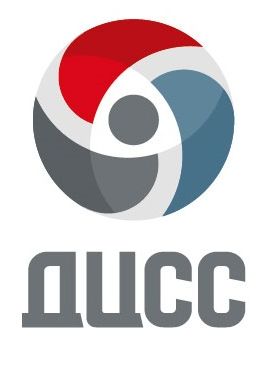 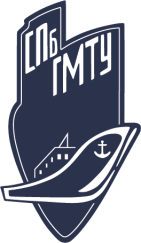 Дальневосточным центром судостроения и судоремонта14 декабря в 11:00 (по Московскому времени) приглашает на День открытых дверей в онлайн формате.В программе:Встреча со студентамиКонсультация ответственного секретаря “Новое в правилах приема на 2023 год”. О программах получения двух дипломов.Все о целевой подготовкеОтветы на вопросыПРОСИМ ВСЕХ ЖЕЛАЮЩИХ ПРОЙТИ РЕГИСТРАЦИЮ ПО ССЫЛКЕ  https://postupi.smtu.ru/dod_off_14/ИЛИ ПОЗВОНИТЬ ПО ТЕЛЕФОНАМ 8-812-753-57-85, 8-812-757-22-00!